Design and Optimization of Mechanical Gantry Structure for Over Head Electrical Line (220KVD/C)Ashish Mahure1, Nitin Sawarkar2, Swapnil Choudhary3, Bharat Chede4, Yogesh Menghare51,2,3,4,5Department of Mechanical Engineering, Wainganga College of Engineering and Management,Dongargaon, Wardha Road, Nagpurasheeshmahure@gmail.comReceived on: 15 April, 2022                   Revised on: 21 May, 2022,                  Published on: 23 May, 2022Abstract -A Gantry Tower Structure, often known as a power tower Structure, is a tall structure that supports an overhead power line It  is usually made of steel lattice. Any type of failure in the transmission line system that causes a disruption in the energy supply will consequently result in economic losses.This paper is on the failure Gantry Tower Structure, Failure Structure implementation by using CAD, Analytical. This 220 kvD/C Gantry type tower & Beam was failed after installation in Power Grid Substation at Bikaner (Rajasthan) dt on 24-OCT-2020. The failure can be costly. This is one of the most serious issues confronting the global electrical utility industry. While previous research has focused on the behavior and failure of a single tower, the research presented in this research paper is the first to consider the re-design and progression of failure of a transmission structure segment. To accomplish this, a unique CAD/numerical model was developed in this research. The formulation and validation of this CAD/numerical model are described in several portions of the thesis, which will be explored in detail in this article.Keywords: Failure of Gantry Tower Structure, CAD-Model & Analytical comparisonINTRODUCTIONGantry structures are mainly used for guiding the power conductor from last tower near substation to the electrical equipment’s in a substation. This structure consists of a number of columns and Girder beams, which depend on number of circuits of the line.A gantry is an over head bridge-like structure supporting equipment such as a crane, signals, or cameras. A Structural design of Gantry Structure (also known as a mechanical pylon structure) is a tall structure (usually a steel lattice structure) used to support an overhead power line. In electrical grids, they are used to carry high voltage transmission lines that transport bulk electric power from generating stations, transmission and distribution lines that transport power from substations to electric customers. A Structural design of Gantry Structure plays a very important role in power distribution network and is often subject to massive load. Design of lattice gantry structure often based a linear response to various loading.A Structural design of gantry has to carry the heavy transmission conductors at a sufficient safe height from the ground. In addition to that, all gantries have to sustain all kinds of natural calamities. So Gantry structure design is an important engineering job where civil, mechanical, and electrical engineering concepts are equally applicable.B-AnalyticalAnalysisofBeam&GantryTowerStructure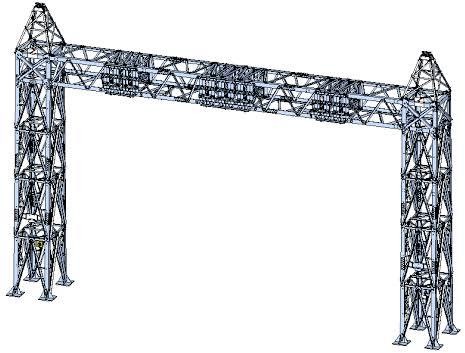 DESCRIPTION OF STRUCTURES: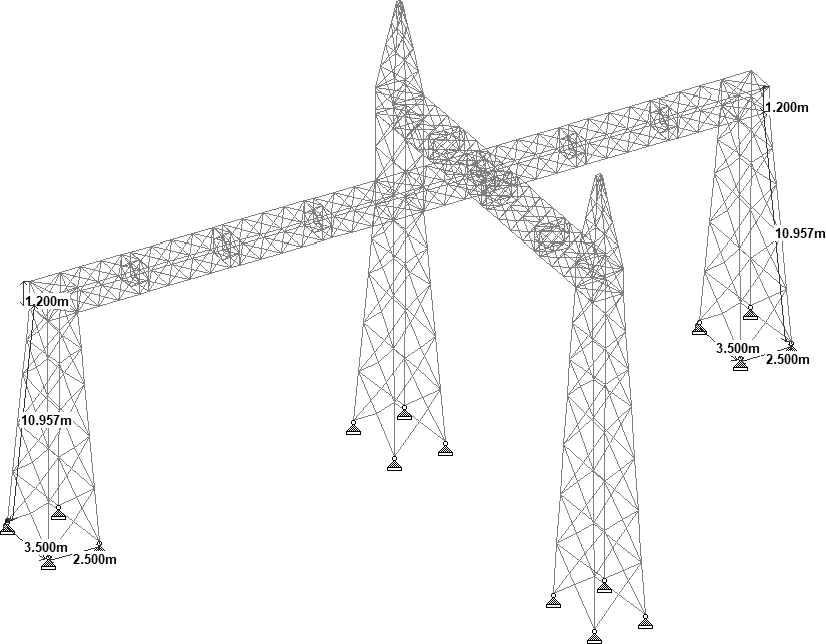 STAAD MODEL SKETCH:TOWER TYPE-T1:GIRDERDETAILS:(DESIGN OF FOUNDATION BOLT & BASE PALTE FOR TOWER-T2)DESIGN OF FOUNDATION BOLT:Provide foundation bolt perlegnos	4  &		40 mm dia Area of bolt	=	1257mm2Max. Up lift Load perleg:	=	213480NMax. shear force perleg:	=	37323NMax. compression: 	=	200205NUplift force(max. Tension/bolt	=	213480   /	4	=	53370NMaximum Shear Stressper Bolt:	=	37323    /	4	=	9330.8NAllowable Tension in Bolt:	=Allowable Bond strength of  concrete:	=Shear Stress for Bolt:	=120N/mm2	(ReferTable8.1ofIS:800-1984)0.8N/mm2	(ReferTable21ofIS:456:2000)80N/mm2	(ReferTable8.1ofIS:800-1984)Bearing capacity of the bolt:Vnpb=	2.5 kb dtfu	Kb =Min(e/3do,p/3do-0.25, fub/fu, 1)=	22960Vdpb=	18.37	KN=	0.02e=	71.4fu=	410do=	42mmThere fore Shear capacity of single Bol=	18.4	KNHenceO.Kp=	110mmEmbedded Length of bolt required:	=	53370X	1Pi	40x	0.8=		531	mmProvide foundation bolt per legnos	4&	40mmDESIGN OF BASE PLATEdiaad	1500mmHencesafeembedmentlengthMax. Compression perleg:	=	200.21KNMax. Tension perleg:	=	213.48KNReferring to Clause 34.40of IS:456-2000 permissible bearing stress on concreteis 0.45 fck Hence permissible bearing stress on concreteis.45fckCONCLUSIONSThe paper was successfully achieved its objectives that is the problems which are occurred in the Gantry tower are now overdesigned and checked by using all possible parameter which are occur red while installation as well as giving its service life without any catastrophic failure. And it is possible because of team work and support of senior person in this project. It is validate by using FEM based modeling technique, for this CAD is designing such away that the proposed model will not be failed in the future and its fatigue life will be more.REFERENCESFailure Test report “MD” (30 -60 Dev./D.E.-00) NT +9M body extension 220 kV multi – circuit transmission tower design.IS802Part1Sec11995Codeofpracticeforuseofstructuralsteelinoverheadtransmissionlinetowers,Part1.Ch. Sudheer  (2013), “Analysis And Design Of 220kv Transmission Line Tower In Different Zones I &VWithDifferentBaseWidths–AComparativeStudy“InternationalJournalOfTechnologyEnhancementsAnd Emerging Engineering Research, Vol1, Issue435Issn2347-4289C. Preeti1 and K. Jagan Mohan (2013), “Analysis of Transmission Towers with Different Configurations” Jordan Journal of Civil Engineering, Volume7, No. 4.Yoganan tham. C Helen Santhi.M (2013), “Dynamic Analysis of Transmission Towers International Journal of Advanced Information  Science and Technology (IJAIST)”Vol.20,No.20.Umesh S. Salunkhe and Yuwaraj M. Ghugal (2013),” Analysis And Design Of Three Legged 400k V Double CircuitSteelTransmissionLineTowersInternationalJournalofCivilEngineeringandTechnology” Vol.04, Issue 3.Srikanth L. and Neelima Satyam D (2014), “Dynamic Analysis Of Transmission Line Towers International Journal of Civil, Environmental, Structural, Construction and Architectural Engineering Vol:8,No:4.Dharmender Panth, IIT-BHU,Varanasi, U.P., India, Reasons For Failure Of Transmission Lines AndTheirPreventionStrategies, Volume-2, Issue-1, Jan.-2014Siti Aisyah Kamarudin, Fathoni Usman, Intan Nor Zuliana Baharuddin “Review on analysis and design of lattice steel structure of overhead transmission tower” College of Graduate Studies, Universiti TenagaNasional,Kajang,Malaysia,InstituteofEnergyInfrastructure,UniversitiTenagaNasional,Kajang, MalaysiaVinay  RB,  Ranjith A, and Bharath A (2014). Optimization of transmission line towers : P-Delta analysis. International Journal of Innovative Research in Science, Engineering and Technology, 3(7):14563–14569.Usman Fand Megat Asyraf MIR (2011). Simulation of progressive collapse for transmission tower.Inthe 1st TNB ICT Technical Conference, College of Information Technology, Universiti Tenaga Nasional, Kajang, Malaysia.Rao NP, Knight GS, Mohan SJ, and Lakshmanan N (2012). Studies on failure of transmission line tower sintesting. Engineering Structures, 35:55-70.Rao NP and Kalyanaraman V(2001). Non-linear behavior flattice panel of angle towers. Journal of Constructional Steel Research, 57(12):1337-1357.Preeti C and Mohan JK (2013). Analysis of transmission towers with different configurations. Jordan Journal of Civil Engineering,7(4): 450–460.Mc Clure Gand Lapointe M (2003). Modeling the structural dynamic response of over head transmission lines. Computers and Structures, 81(8): 825-834.Fu X and Li HN (2016). Dynamic analysis of transmission tower-line system subjected to wind and rain loads. Journal of Wind Engineering and Industrial Aerodynamics, 157: 95–103.Baran E, Akis T, Sen G, and Draisawi A (2016). Experimental and numerical analysis of a bolted connection in steel transmission towers. Journal of Constructional Steel Research,121:253-260.Albermani F, Kitipornchai S, and Chan RWK (2009). Failure analysis of transmission towers. Engineering Failure Analysis, 16(6): 1922-1928DESIGNCRITERIASCOPEThis document covers design Calculations of 220KV Gantry. Beam Tower Structure Type (T2), Foundation Boltand Base PlateDESIGNCRITERIASCOPEThis document covers design Calculations of 220KV Gantry. Beam Tower Structure Type (T2), Foundation Boltand Base PlateDESIGNCRITERIASCOPEThis document covers design Calculations of 220KV Gantry. Beam Tower Structure Type (T2), Foundation Boltand Base PlateDESIGNCRITERIASCOPEThis document covers design Calculations of 220KV Gantry. Beam Tower Structure Type (T2), Foundation Boltand Base PlateDESIGNCRITERIASCOPEThis document covers design Calculations of 220KV Gantry. Beam Tower Structure Type (T2), Foundation Boltand Base PlateS.NOSTRUCTUREDESCRIPTIONSTRUCTUREDESCRIPTION1220KVTOWERT2220KVTOWERT2UNITS OF MEASUREMENTSUnits of measurements used in analysis shall be of SI UnitsCODES AN DREFERENCESThe following Codes and standards have been referred:UNITS OF MEASUREMENTSUnits of measurements used in analysis shall be of SI UnitsCODES AN DREFERENCESThe following Codes and standards have been referred:UNITS OF MEASUREMENTSUnits of measurements used in analysis shall be of SI UnitsCODES AN DREFERENCESThe following Codes and standards have been referred:UNITS OF MEASUREMENTSUnits of measurements used in analysis shall be of SI UnitsCODES AN DREFERENCESThe following Codes and standards have been referred:UNITS OF MEASUREMENTSUnits of measurements used in analysis shall be of SI UnitsCODES AN DREFERENCESThe following Codes and standards have been referred:S.NoCODECODEDESCRIPTIONSDESCRIPTIONS1IS800:1984IS800:1984Code of Practice for General Construction in SteelCode of Practice for General Construction in Steel2IS802:1995(Part1/Sec1)IS802:1995(Part1/Sec1)Code of Practice Use of Structural Steel in OHT Line Towers, Part1 Materials, Loadsand Permissible Stresses (Section 1- Materia ls and Loads)Code of Practice Use of Structural Steel in OHT Line Towers, Part1 Materials, Loadsand Permissible Stresses (Section 1- Materia ls and Loads)3IS802:1995(Part1/Sec2)IS802:1995(Part1/Sec2)Code of Practice Use of Structural Steel in OHT Line Towers, Part1 Materials, Loads and Permissible Stresses (Section 2- Permissible Stresses)Code of Practice Use of Structural Steel in OHT Line Towers, Part1 Materials, Loads and Permissible Stresses (Section 2- Permissible Stresses)4IS802:1978(PartII)IS802:1978(PartII)Code of Practice Use of Structural Steelin OHT Line Towers, Part Fabrication, Galvanizing, Inspection and PackingCode of Practice Use of Structural Steelin OHT Line Towers, Part Fabrication, Galvanizing, Inspection and Packing5IS808:2004IS808:2004Dimesnions for Hot Rolled Steel Beam, Column, Channel and Angle SectionsDimesnions for Hot Rolled Steel Beam, Column, Channel and Angle Sections6IS875(PartItoV)IS875(PartItoV)Code of Practice for Design Loads for Buildings & StructuresCode of Practice for Design Loads for Buildings & Structures7IS1893:1984IS1893:1984Criterial for Earthquake Resistant Design of StructuresCriterial for Earthquake Resistant Design of Structures1.4PLANTSITEINFORMATIONLocation of site1.4PLANTSITEINFORMATIONLocation of site:BIKANER(RAJSTHAN)1.5WINDPARAMETERS1.5WINDPARAMETERS:47m/sec:1.07:1.03	(20mheight)Basic Wind SpeedBasic Wind SpeedVb:47m/sec:1.07:1.03	(20mheight)(AsperIS875,Part-3:1987,Appendix-Acl-5.2)Risk CoefficientRisk Coefficientk1:47m/sec:1.07:1.03	(20mheight)(AsperIS875,Part-3:1987,Table-1)Terrain, Height FactorTerrain, Height Factork2:47m/sec:1.07:1.03	(20mheight)(AsperIS875,Part-3:1987,Table-2)Topography Factor Design Wind Speed Design Wind PressureFACTOR OFSAFETY:For Structures :Normal ConditionsSCFTopography Factor Design Wind Speed Design Wind PressureFACTOR OFSAFETY:For Structures :Normal ConditionsSCFk3:1.18(AsperIS875,Part-3:1987,Ann.C)Topography Factor Design Wind Speed Design Wind PressureFACTOR OFSAFETY:For Structures :Normal ConditionsSCFTopography Factor Design Wind Speed Design Wind PressureFACTOR OFSAFETY:For Structures :Normal ConditionsSCFVz:61.13m/sec	(Vb*k1*k2*k3)Topography Factor Design Wind Speed Design Wind PressureFACTOR OFSAFETY:For Structures :Normal ConditionsSCFTopography Factor Design Wind Speed Design Wind PressureFACTOR OFSAFETY:For Structures :Normal ConditionsSCFPz:2.29kN/Sqm	(0.6*Vz2/980.6)Topography Factor Design Wind Speed Design Wind PressureFACTOR OFSAFETY:For Structures :Normal ConditionsSCFTopography Factor Design Wind Speed Design Wind PressureFACTOR OFSAFETY:For Structures :Normal ConditionsSCF:2.00Topography Factor Design Wind Speed Design Wind PressureFACTOR OFSAFETY:For Structures :Normal ConditionsSCFTopography Factor Design Wind Speed Design Wind PressureFACTOR OFSAFETY:For Structures :Normal ConditionsSCF:1.50Height of Beam from PL=11.5mBase Dimesion at Plinth Level=2.5X3.5mBase Dimesion at Girder Level=1.5X1.5mGIRDER-BEAM-B2Clear Span of Girder=15.50mWidth of Girder=1.50m3.0)WIND LOAD CALCULATIONON TOWER: T13.0)WIND LOAD CALCULATIONON TOWER: T13.0)WIND LOAD CALCULATIONON TOWER: T13.0)WIND LOAD CALCULATIONON TOWER: T13.0)WIND LOAD CALCULATIONON TOWER: T13.0)WIND LOAD CALCULATIONON TOWER: T13.0)WIND LOAD CALCULATIONON TOWER: T13.0)WIND LOAD CALCULATIONON TOWER: T13.0)WIND LOAD CALCULATIONON TOWER: T13.0)WIND LOAD CALCULATIONON TOWER: T13.0)WIND LOAD CALCULATIONON TOWER: T13.0)WIND LOAD CALCULATIONON TOWER: T13.0)WIND LOAD CALCULATIONON TOWER: T13.0)WIND LOAD CALCULATIONON TOWER: T13.0)WIND LOAD CALCULATIONON TOWER: T13.0)WIND LOAD CALCULATIONON TOWER: T13.0)WIND LOAD CALCULATIONON TOWER: T13.0)WIND LOAD CALCULATIONON TOWER: T13.0)WIND LOAD CALCULATIONON TOWER: T13.1)WIND LADO N Transverse FACE (T-WIND):3.1)WIND LADO N Transverse FACE (T-WIND):3.1)WIND LADO N Transverse FACE (T-WIND):3.1)WIND LADO N Transverse FACE (T-WIND):3.1)WIND LADO N Transverse FACE (T-WIND):3.1)WIND LADO N Transverse FACE (T-WIND):3.1)WIND LADO N Transverse FACE (T-WIND):3.1)WIND LADO N Transverse FACE (T-WIND):3.1)WIND LADO N Transverse FACE (T-WIND):3.1)WIND LADO N Transverse FACE (T-WIND):3.1)WIND LADO N Transverse FACE (T-WIND):3.1)WIND LADO N Transverse FACE (T-WIND):3.1)WIND LADO N Transverse FACE (T-WIND):3.1)WIND LADO N Transverse FACE (T-WIND):3.1)WIND LADO N Transverse FACE (T-WIND):3.1)WIND LADO N Transverse FACE (T-WIND):3.1)WIND LADO N Transverse FACE (T-WIND):3.1)WIND LADO N Transverse FACE (T-WIND):3.1)WIND LADO N Transverse FACE (T-WIND):Design Wind PressureDesign Wind Pressure=2.29kN/m2Length of Tower at Top of Girder (B/B)Length of Tower at Top of Girder (B/B)Length of Tower at Top of Girder (B/B)=1.50mx1.50Length of Tower at Plinth Level (B/B) TransversefaceLength of Tower at Plinth Level (B/B) TransversefaceLength of Tower at Plinth Level (B/B) TransversefaceLength of Tower at Plinth Level (B/B) TransversefaceLength of Tower at Plinth Level (B/B) Transverseface=3.50mx2.50mHeight of Tower from Girder Topto PeakHeight of Tower from Girder Topto PeakHeight of Tower from Girder Topto Peak=4.400mHeight of Girder-1Height of Girder-1=1.20mHeight of Tower from PL to Girder BottomHeight of Tower from PL to Girder BottomHeight of Tower from PL to Girder Bottom=10.90mSlope of Tower below GirderSlope of Tower below Girder=0.092Rad=5.257Deg.0.0917Panel No.MemberWidth of Panel at Top(m)Width of Panel at Bottom(m)Panel Height(m)Length of Member(m)No. of MemberMember SizeMember SizeMember SizeExposed Area(m2)Total Exposed Area(m2)Total Boundary Area(m2)CGHeight(m)Solidity RatioDrag FactorTotal Wind (kN)No. of NodesWind Transfer redon  Each Node (kN)6MainLeg1.501.501.2001.2002110x110x100.2640.7841.800.6000.4362.4304.36181.1856HORIZONTALBRACING1.501.500.0001.500290x90x120.2700.7841.800.6000.4362.4304.36181.1856InclinedBracing1.501.501.2001.921265x65x60.2500.7841.800.6000.4362.4304.36181.1855MainLeg1.501.821.7373.0002110x110x100.6600.9722.880.8410.3382.3005.11781.1855InclinedBracing1.501.821.7372.397265x65x60.3120.9722.880.8410.3382.3005.11781.1854MainLeg1.822.131.7371.7372110x110x100.3820.7243.430.8450.2112.8004.63981.4304InclinedBracing1.822.131.7372.626265x65x60.3410.7243.430.8450.2112.8004.63981.4303MainLeg2.132.592.4822.4822110x110x100.5460.9905.861.2010.1703.0006.80481.4303InclinedBracing2.132.592.4823.418265x65x60.4440.9905.861.2010.1703.0006.80481.4302MainLeg2.593.042.5002.5002110x110x100.5501.0397.041.2160.1483.2007.61081.9452InclinedBracing2.593.042.5003.758265x65x60.4891.0397.041.2160.1483.2007.61081.9451MainLeg3.043.502.5002.5002110x110x100.5501.0848.181.2210.1333.2007.94781.9451InclinedBracing3.043.502.5004.111265x65x60.5341.0848.181.2210.1333.2007.94781.9453.2)WIND LOAD CALCULATION ON TOWER: T13.2)WIND LOAD CALCULATION ON TOWER: T13.2)WIND LOAD CALCULATION ON TOWER: T13.2)WIND LOAD CALCULATION ON TOWER: T13.2)WIND LOAD CALCULATION ON TOWER: T13.2)WIND LOAD CALCULATION ON TOWER: T13.2)WIND LOAD CALCULATION ON TOWER: T13.2)WIND LOAD CALCULATION ON TOWER: T13.2)WIND LOAD CALCULATION ON TOWER: T13.2)WIND LOAD CALCULATION ON TOWER: T13.2)WIND LOAD CALCULATION ON TOWER: T13.2)WIND LOAD CALCULATION ON TOWER: T13.2)WIND LOAD CALCULATION ON TOWER: T13.2)WIND LOAD CALCULATION ON TOWER: T13.2)WIND LOAD CALCULATION ON TOWER: T13.2)WIND LOAD CALCULATION ON TOWER: T13.2)WIND LOAD CALCULATION ON TOWER: T13.2)WIND LOAD CALCULATION ON TOWER: T13.2)WIND LOAD CALCULATION ON TOWER: T13.2)WIND LADONL ON GITUDINAL FACE (L-WIND):3.2)WIND LADONL ON GITUDINAL FACE (L-WIND):3.2)WIND LADONL ON GITUDINAL FACE (L-WIND):3.2)WIND LADONL ON GITUDINAL FACE (L-WIND):3.2)WIND LADONL ON GITUDINAL FACE (L-WIND):3.2)WIND LADONL ON GITUDINAL FACE (L-WIND):3.2)WIND LADONL ON GITUDINAL FACE (L-WIND):3.2)WIND LADONL ON GITUDINAL FACE (L-WIND):3.2)WIND LADONL ON GITUDINAL FACE (L-WIND):3.2)WIND LADONL ON GITUDINAL FACE (L-WIND):3.2)WIND LADONL ON GITUDINAL FACE (L-WIND):3.2)WIND LADONL ON GITUDINAL FACE (L-WIND):3.2)WIND LADONL ON GITUDINAL FACE (L-WIND):3.2)WIND LADONL ON GITUDINAL FACE (L-WIND):3.2)WIND LADONL ON GITUDINAL FACE (L-WIND):3.2)WIND LADONL ON GITUDINAL FACE (L-WIND):3.2)WIND LADONL ON GITUDINAL FACE (L-WIND):3.2)WIND LADONL ON GITUDINAL FACE (L-WIND):3.2)WIND LADONL ON GITUDINAL FACE (L-WIND):Design Wind PressureDesign Wind Pressure=2.29kN/m2Length of Tower at Top of Girder (B/B)Length of Tower at Top of Girder (B/B)Length of Tower at Top of Girder (B/B)=1.50mx1.50Length of Tower at Plinth Level (B/B) TransversefaceLength of Tower at Plinth Level (B/B) TransversefaceLength of Tower at Plinth Level (B/B) TransversefaceLength of Tower at Plinth Level (B/B) TransversefaceLength of Tower at Plinth Level (B/B) Transverseface=2.50mx3.50mHeight of Girder-1Height of Girder-1=1.20mHeight of Tower from PL to Girder BottomHeight of Tower from PL to Girder BottomHeight of Tower from PL to Girder Bottom=15.40mSlope of Tower below GirderSlope of Tower below Girder=0.032Rad=1.860Deg.0.0325Panel No.MemberWidth of Panel at Top(m)Width of Panel at Bottom(m)Panel Height(m)Length of Member(m)No. of MemberMember SizeMember SizeMember SizeExposed Area (m2)Total Exposed Area(m2)Total Boundary Area(m2)CGHeight(m)Solidity RatioDrag FactorTotal Wind(kN)No. of NodesWind Transfer redon Each Node (kN)6MainLeg1.501.501.2001.2002110x110x100.2640.7841.800.6000.4362.6004.66681.1146HORIZONTALBRACING1.501.500.0001.500290x90x120.2700.7841.800.6000.4362.6004.66681.1146InclinedBracing1.501.501.2001.921265x65x60.2500.7841.800.6000.4362.6004.66681.1145MainLeg1.501.661.7371.7372110x110x100.3820.6872.740.8540.2512.7004.24981.1145InclinedBracing1.501.611.7372.347265x65x60.3050.6872.740.8540.2512.7004.24981.1144MainLeg1.661.821.7371.7372110x110x100.3820.7013.020.8550.2332.8004.49881.6394InclinedBracing1.661.821.7372.456265x65x60.3190.7013.020.8550.2332.8004.49881.6393MainLeg1.822.042.4822.4822110x110x100.5460.9904.791.2170.2073.8008.61181.6393InclinedBracing1.822.042.4823.412265x65x60.4440.9904.791.2170.2073.8008.61181.6392MainLeg2.042.272.5002.5002110x110x100.5500.9795.401.2280.1822.8506.38981.9002InclinedBracing2.042.272.5003.300265x65x60.4290.9795.401.2280.1822.8506.38981.9001MainLeg2.272.502.5002.5002110x110x100.5500.9995.971.2300.1683.8508.80881.9001InclinedBracing2.272.502.5003.454265x65x60.4490.9995.971.2300.1683.8508.80881.900Area of bolt required(A)	=444.750mm2444.750mm2444.750mm2Dia of bolt required:	=23.803=23.803=23.803=24<	40safesafeEdge distance required,	=1.51.5x40=60.0mmmmTension capacity of bolt Tdb= Tnb/ m,γmbγmbγmb=1.25Tnb=0.9fubAn<fybAsb(γmb/γmo)	,fybfybfyb=240N/mm2N/mm2γmo=1.1=1.1fubfubfub=400N/mm2N/mm2Shank are a of the bolt (Asb)Shank are a of the bolt (Asb)Shank are a of the bolt (Asb)==1257mm2mm2mm2mm2Net tensile area at the bottom of threads(An)Net tensile area at the bottom of threads(An)Net tensile area at the bottom of threads(An)==980mm2mm2mm2mm20.9fubAn=352.86352.86352.86KNfybAsb(γmb/γmo)	=342.72342.72342.72KNTnb =342.7342.7342.7KNTension capacity of single bolt Tdb	=274.2274.2274.2KNTension/bolt(Tb)	=53.453.453.4KNHenceO.KHenceO.KHenceO.KShear capacity of bolt:Vnsb=	fuAn/ √3	=226.4226.4226.4KN,Vdsb=Vdsb=181.09KN=0.45x20=9.00N/mm2Provide M.S. Base Plate of size	350x	350x	28mm perlegBearing capacity of base plate:=1.6<9.00HenceokMaximum bearing pressure on plate:=213480/122500=1.743    N/mm2B/B dist. Of bott. Leg from C.G. of plate=75mm(IS808:1989,Table-5.1)Lever of base plate in axis A-A=75mmBottomleg=110x110x10mmLength of base plate in axis A-A=350/2 +350/2=175+175=√[(175)2  +175)2]=247.487/ 4=61.87mmHence moment on the base plate Md=6671.25N-mmAssuming width of the plate b=1.00mmfck=25N/mm²fu=500N/mm²fy=250N/mm²ϒmo=1.1Thickness of base plate required	=	√(6Mdγmo/1.2*bfy)=	12.11mm<	28 mm	HenceokThickness of base plate required	=	√(6Mdγmo/1.2*bfy)=	12.11mm<	28 mm	HenceokThickness of base plate required	=	√(6Mdγmo/1.2*bfy)=	12.11mm<	28 mm	HenceokThickness of base plate required	=	√(6Mdγmo/1.2*bfy)=	12.11mm<	28 mm	HenceokThickness of base plate required	=	√(6Mdγmo/1.2*bfy)=	12.11mm<	28 mm	HenceokThickness of base plate required	=	√(6Mdγmo/1.2*bfy)=	12.11mm<	28 mm	HenceokThickness of base plate required	=	√(6Mdγmo/1.2*bfy)=	12.11mm<	28 mm	HenceokProvide M.S. Stiffener Plate of size	350x300x	10mmperlegEdge distance of boltc entre=60.0<60mmBoltto Bolt distance alongx-x=350-120=230	mmBoltto Bolt distance alongz-z=350-120=230	mmMoment at the face of the column flange-(for compression on column)Moment at the face of the column flange-(for compression on column)Moment at the face of the column flange-(for compression on column)Moment at the face of the column flange-(for compression on column)Moment at the face of the column flange-(for compression on column)Moment at the face of the column flange-(for compression on column)Moment at the face of the column flange-(for compression on column)=1.63432653061224*(230/4+61.8718433538229)*((60^2)/2=1.63432653061224*(230/4+61.8718433538229)*((60^2)/2=1.63432653061224*(230/4+61.8718433538229)*((60^2)/2=1.63432653061224*(230/4+61.8718433538229)*((60^2)/2=1.63432653061224*(230/4+61.8718433538229)*((60^2)/2==351166.6271N-mm351166.6271N-mmMoment  at face of stiffener (due to bolt tension)-=53370*(230-110)/253370*(230-110)/2=3202200mmN-mm3202200mmN-mmHeight of plate required=√(6Mdγmo/1.2*bfy)√(6Mdγmo/1.2*bfy)√(6Mdγmo/1.2*bfy)Hence, Provide stiffner plate heightas	15.32	mm350	mm	15.32	mm350	mmHenceokREACTIONFORFDNANDBASEPLATEDESIGN-HenceokREACTIONFORFDNANDBASEPLATEDESIGN-HenceokREACTIONFORFDNANDBASEPLATEDESIGN-HenceokREACTIONFORFDNANDBASEPLATEDESIGN-HenceokREACTIONFORFDNANDBASEPLATEDESIGN-HenceokREACTIONFORFDNANDBASEPLATEDESIGN-HenceokREACTIONFORFDNANDBASEPLATEDESIGN-